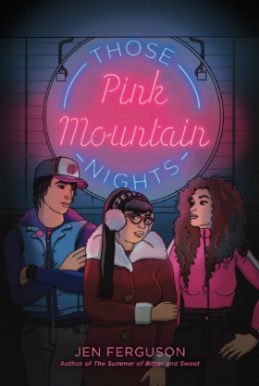 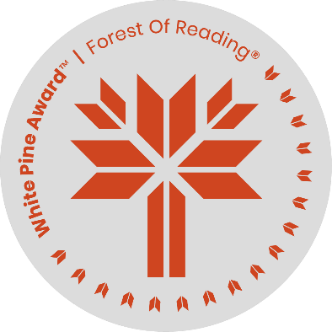 Those Pink Mountain NightsWord ChallengeName: ______________________________   Date: ______________________Choose a word from Those Pink Mountain Nights to fit each category & give a brief explanation of why or how it fits.Choose:Responses1A word that makes you happy2A word that describes your best friend.3A word you don’t know how to pronounce4A word that reminds you of family5A word you’d never seen before OR don’t know its meaning6A word that makes you laugh7A word that annoys you8A word you love to say9A word that would be a funny dog name10A word that describes you